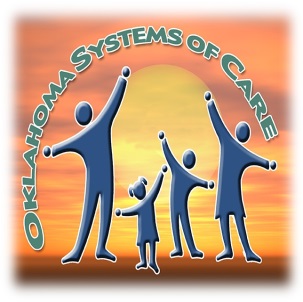 Edwin Fair CMHCOklahoma Systems of CareReferralSite:						____												Referral Date: 		/		/			Referring Organization:																									Referring Person:																Phone: 									Client’s Legal Name:									______	Client’s Preferred Name: _________________________Date of Birth: 		/			/							Gender:  													Medicaid/Member #: 										Social Security #: 											Race / Ethnicity: (Check all that apply.)		White					Black / African American			Asian				Other (Specify):				___		Hispanic/Latino			American Indian:  	Enrolled Tribe 														Address:  																												City:  									County:  						State:  				Zip Code:  					Primary Phone:  											Secondary Phone:  											For dependent children or youth:Caregiver 1 Name:  											Relationship to Child:  										Caregiver 2 Name:  											Relationship to Child:  										Involved Organization(s) and Circumstance(s) (Check all that apply.)Enter data at:  systemsofcare.ou.edu.  If you have questions, please email the E-TEAM YIS Help Desk at yis.eteam@ou.edu.  Child Welfare:		Involved (open CW case)			In DHS custody		KIDS #:													Child Protective Services		 Family Centered Services			Permanency PlanningOJA:				Involved							In custody	 		OJA #: 									Other Law Enforcement (specify):  																				Primary Care – If chronic health condition (specify):  														School System:		IEP			504 Plan		Other (specify)  														Inpatient Facility (specify):  																						Outpatient Behavioral Health Services:  (specify):  															